ENGLISH EXAM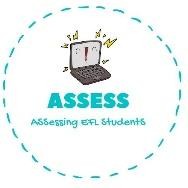 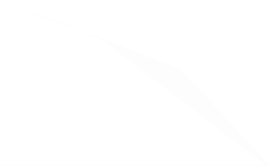 Speaking1. Look at the pictures and answer the questions.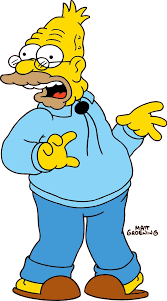 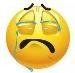 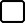 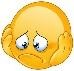 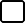 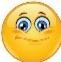 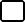 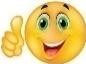 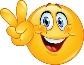 -Who is this?-This is ...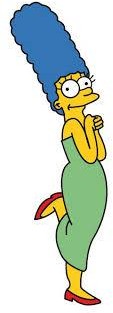 -Who is she?- She is ...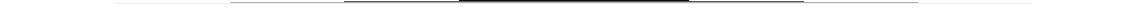 Assessing EFL StudentsName:	Surname:	Nber:	Grade/Class:  	Name:	Surname:	Nber:	Grade/Class:  	Name:	Surname:	Nber:	Grade/Class:  	Assessment:  	Date:  	Date:  	Assessment:  	Teacher’s signature: 	_Parent’s signature: